POLLO CON ENSALADA4 PERSONASINGREDIENTES:3 ZANAHORIAS.1  LECHUGA.3 CEBOLLAS.2 TOMATES.UNA PIZCA DE SAL.ACEITE 20 GRAMOS2 PIMIENTOS ROJOS3 POLLOS.PASSOS:1R.LIMPIAMOS LOS POLLOS, LA ZANAHORIA, LA LECHUGA, LAS CEBOLLAS Y EL TOMATE CON AGUA.2N.CORTAMOS LOS POLLOS, LAS CEBOLLAS, LOS TOMATES, LA LECHUGA Y LA ZANAHORIA. 3R.EN UNA OLLA CON UN POCO DE ACEITE FREIR EL POLLO.4R.ECHAR AGUA A LA OLLA Y PONER EL TOMATE Y PIMIENTA NEGRA , SAL, GIMBO Y LO DEJAMOS HERVIR DURANTE UNA HORA.  5. APAGAMOS EL FUEGO Y YA PODEMOS COMERLO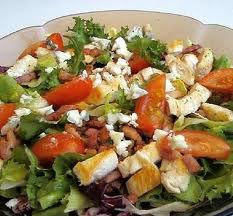 